Innehavere av tillatelsen skal betale et gebyr ved tildeling av lisensen, jf. forskrift 17. januar 2024 nr. 79 om sektoravgift og gebyr til Nasjonal kommunikasjonsmyndigheit § 12-3Priser per arrangement for 2024: kr. 250,- per tillatelse og kr. 100,- per frekvens.Faktura blir tilsendt separat.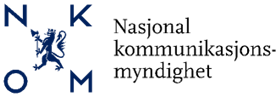 Postboks 93
4791 Lillesand
www.nkom.noPostboks 93
4791 Lillesand
www.nkom.noTelefon: + 47 22 82 46 00Utfylt skjema sendes tilE-post: firmapost@nkom.noTelefon: + 47 22 82 46 00Utfylt skjema sendes tilE-post: firmapost@nkom.noTelefon: + 47 22 82 46 00Utfylt skjema sendes tilE-post: firmapost@nkom.noTelefon: + 47 22 82 46 00Utfylt skjema sendes tilE-post: firmapost@nkom.noSøknad om midlertidig bruk av radiofrekvenser i Norge (PMR, walkie talkie)Søknad om midlertidig bruk av radiofrekvenser i Norge (PMR, walkie talkie)Søknad om midlertidig bruk av radiofrekvenser i Norge (PMR, walkie talkie)Søknad om midlertidig bruk av radiofrekvenser i Norge (PMR, walkie talkie)Søknad om midlertidig bruk av radiofrekvenser i Norge (PMR, walkie talkie)ARRANGEMENT (en søknad per arrangement)ARRANGEMENT (en søknad per arrangement)ARRANGEMENT (en søknad per arrangement)ARRANGEMENT (en søknad per arrangement)ARRANGEMENT (en søknad per arrangement)ARRANGEMENT (en søknad per arrangement)ARRANGEMENT (en søknad per arrangement)ARRANGEMENT (en søknad per arrangement)ARRANGEMENT (en søknad per arrangement)ARRANGEMENT (en søknad per arrangement)ARRANGEMENT (en søknad per arrangement)ARRANGEMENT (en søknad per arrangement)ARRANGEMENT (en søknad per arrangement) Event  Event  Event  Event  Event  Event  Event  Event  Event  Dato for arrangementet (fra - til) Dato for arrangementet (fra - til) Dato for arrangementet (fra - til) Område for arrangementet (by / stadion etc.) Område for arrangementet (by / stadion etc.) Område for arrangementet (by / stadion etc.)INFORMASJON OM SØKER (faktura mottaker)INFORMASJON OM SØKER (faktura mottaker)INFORMASJON OM SØKER (faktura mottaker)INFORMASJON OM SØKER (faktura mottaker)INFORMASJON OM SØKER (faktura mottaker)INFORMASJON OM SØKER (faktura mottaker)INFORMASJON OM SØKER (faktura mottaker)INFORMASJON OM SØKER (faktura mottaker)INFORMASJON OM SØKER (faktura mottaker)INFORMASJON OM SØKER (faktura mottaker)INFORMASJON OM SØKER (faktura mottaker)INFORMASJON OM SØKER (faktura mottaker)INFORMASJON OM SØKER (faktura mottaker) Organisasjon / Selskap Organisasjon / Selskap Organisasjon / Selskap Organisasjon / Selskap Organisasjon / Selskap Organisasjon / SelskapOrganisasjonsnummerOrganisasjonsnummerOrganisasjonsnummer Adresse Adresse Adresse Adresse Adresse Fakturareferanse Navn på person som representerer søkeren Navn på person som representerer søkeren Navn på person som representerer søkeren Navn på person som representerer søkeren Navn på person som representerer søkeren Navn på person som representerer søkeren Navn på person som representerer søkeren Navn på person som representerer søkeren Navn på person som representerer søkeren Telefonnummer Telefonnummer E-post E-post E-post E-postKONTAKTPERSON UNDER ARRANGEMENTETKONTAKTPERSON UNDER ARRANGEMENTETKONTAKTPERSON UNDER ARRANGEMENTETKONTAKTPERSON UNDER ARRANGEMENTETKONTAKTPERSON UNDER ARRANGEMENTETKONTAKTPERSON UNDER ARRANGEMENTETKONTAKTPERSON UNDER ARRANGEMENTETKONTAKTPERSON UNDER ARRANGEMENTETKONTAKTPERSON UNDER ARRANGEMENTETKONTAKTPERSON UNDER ARRANGEMENTETKONTAKTPERSON UNDER ARRANGEMENTETKONTAKTPERSON UNDER ARRANGEMENTETKONTAKTPERSON UNDER ARRANGEMENTET Navn Navn Navn Navn Navn Navn Navn Navn Navn Mobilnummer Mobilnummer E-post E-post E-post E-postINFORMASJON OM RADIOUTSTYR OG FREKVENSBRUKINFORMASJON OM RADIOUTSTYR OG FREKVENSBRUKINFORMASJON OM RADIOUTSTYR OG FREKVENSBRUKINFORMASJON OM RADIOUTSTYR OG FREKVENSBRUKINFORMASJON OM RADIOUTSTYR OG FREKVENSBRUKINFORMASJON OM RADIOUTSTYR OG FREKVENSBRUKINFORMASJON OM RADIOUTSTYR OG FREKVENSBRUKINFORMASJON OM RADIOUTSTYR OG FREKVENSBRUKINFORMASJON OM RADIOUTSTYR OG FREKVENSBRUKINFORMASJON OM RADIOUTSTYR OG FREKVENSBRUKINFORMASJON OM RADIOUTSTYR OG FREKVENSBRUKINFORMASJON OM RADIOUTSTYR OG FREKVENSBRUKINFORMASJON OM RADIOUTSTYR OG FREKVENSBRUKLinje nummerUtstyrs-produsentModellFrekvens-området til utstyret [MHz]Antall frekvenserAntall frekvenserAntall frekvenserKategori*Sender-effekt[W]Båndbredde (12,5 kHz eller 25 kHz)Forhåndsprogrammerte frekvenser(Dersom det er relevant)Forhåndsprogrammerte frekvenser(Dersom det er relevant)Forhåndsprogrammerte frekvenser(Dersom det er relevant)Forhåndsprogrammerte frekvenser(Dersom det er relevant)Ønskede frekvenser [MHz]1234567*)  B = basestasjon,  M = mobilt utstyr,  P = portabel, Air = Luftbårent utstyr	                                                                                                                                                                                              Rev. 3.2, dato: 5.6.2024*)  B = basestasjon,  M = mobilt utstyr,  P = portabel, Air = Luftbårent utstyr	                                                                                                                                                                                              Rev. 3.2, dato: 5.6.2024*)  B = basestasjon,  M = mobilt utstyr,  P = portabel, Air = Luftbårent utstyr	                                                                                                                                                                                              Rev. 3.2, dato: 5.6.2024*)  B = basestasjon,  M = mobilt utstyr,  P = portabel, Air = Luftbårent utstyr	                                                                                                                                                                                              Rev. 3.2, dato: 5.6.2024*)  B = basestasjon,  M = mobilt utstyr,  P = portabel, Air = Luftbårent utstyr	                                                                                                                                                                                              Rev. 3.2, dato: 5.6.2024*)  B = basestasjon,  M = mobilt utstyr,  P = portabel, Air = Luftbårent utstyr	                                                                                                                                                                                              Rev. 3.2, dato: 5.6.2024*)  B = basestasjon,  M = mobilt utstyr,  P = portabel, Air = Luftbårent utstyr	                                                                                                                                                                                              Rev. 3.2, dato: 5.6.2024*)  B = basestasjon,  M = mobilt utstyr,  P = portabel, Air = Luftbårent utstyr	                                                                                                                                                                                              Rev. 3.2, dato: 5.6.2024*)  B = basestasjon,  M = mobilt utstyr,  P = portabel, Air = Luftbårent utstyr	                                                                                                                                                                                              Rev. 3.2, dato: 5.6.2024*)  B = basestasjon,  M = mobilt utstyr,  P = portabel, Air = Luftbårent utstyr	                                                                                                                                                                                              Rev. 3.2, dato: 5.6.2024*)  B = basestasjon,  M = mobilt utstyr,  P = portabel, Air = Luftbårent utstyr	                                                                                                                                                                                              Rev. 3.2, dato: 5.6.2024*)  B = basestasjon,  M = mobilt utstyr,  P = portabel, Air = Luftbårent utstyr	                                                                                                                                                                                              Rev. 3.2, dato: 5.6.2024*)  B = basestasjon,  M = mobilt utstyr,  P = portabel, Air = Luftbårent utstyr	                                                                                                                                                                                              Rev. 3.2, dato: 5.6.2024*)  B = basestasjon,  M = mobilt utstyr,  P = portabel, Air = Luftbårent utstyr	                                                                                                                                                                                              Rev. 3.2, dato: 5.6.2024*)  B = basestasjon,  M = mobilt utstyr,  P = portabel, Air = Luftbårent utstyr	                                                                                                                                                                                              Rev. 3.2, dato: 5.6.2024*)  B = basestasjon,  M = mobilt utstyr,  P = portabel, Air = Luftbårent utstyr	                                                                                                                                                                                              Rev. 3.2, dato: 5.6.2024